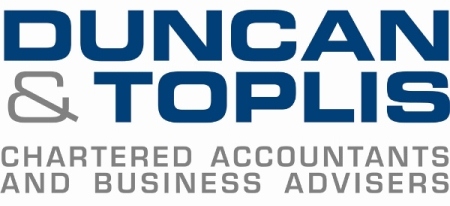 News release
7th November 2014Chamber Chief to Speak at Directors’ BriefingThe UK’s growth post-recession can be sustained for the foreseeable future – but reforms to boost business confidence are still needed.That’s the view of John Longworth, Director General of the British Chambers of Commerce, who will be the keynote speaker at this year’s Duncan & Toplis Directors’ Briefing in Grantham.“The Duncan & Toplis Directors’ Briefing is a fantastic opportunity to gain insights from a wide range of business leaders,” said Mr Longworth. “The British economy has strengthened significantly since the recession and I am confident that this growth can be sustained for the foreseeable future.  To achieve this we must press ahead with reforms that boost business confidence and promote trade.“The UK is of course famous for its ingenuity, entrepreneurialism and creativity. When we set our minds to something, we are world beaters, so there is no reason to think that we cannot find solutions to the current challenges.  One thing is clear though – we need to work together to be successful,” he added.The Directors’ Briefing is an annual event for business leaders which this year will be held at the Belton Woods Hotel near Grantham on Friday 21st November 2014. The half-day event begins with registration from 8.30am.Also speaking at the event will be Mike Rigby, National Head of Manufacturing, Transport and Logistics at Barclays;  Neil Rhodes, Chief Constable of Lincolnshire Police; Emma McClarkin MEP;  Kevin Igoe, Managing Director at Professional Fee Protection Limited; Eric Ho, Founder of Yo Yo Group; and David Gratton, a Director of Duncan & Toplis.Adrian Reynolds, Managing Director of Duncan & Toplis, said that this year’s theme ‘On the Right Track, and Up for the Challenge’ is appropriate to describe the current economic climate.“The theme reflects the idea that the economy is moving in the right direction and that businesses are moving with it,” he said.“The Directors’ Briefing gives senior business leaders across the region a chance to meet and share ideas. John Longworth will also certainly provide delegates with many useful insights on the economy and the business outlook for the UK.”The Directors’ Briefing is free to attend and delegates will also receive a complimentary buffet lunch. There are a limited number of places still available; to book visit www.duntop.co.uk/news-and-publications/events/directors-briefing-booking-form or call Hannah Clark on 01522 507000.Video highlights from last year’s event can be seen here: https://www.youtube.com/watch?v=YvXBSUv2ExoNotes to editorsDuncan & Toplis was established in 1925 and has since grown into one of the largest independent firms of chartered accountants in the Midlands.The firm was named ICAEW East Midlands Medium Accountancy Firm of the Year in March 2014.Duncan & Toplis appears in the top 40 UK accountancy practices list published by Accountancy Age.The company has 10 offices throughout the East Midlands: in Grantham, Boston, Lincoln, Louth, Melton Mowbray, Newark, Skegness, Sleaford, Spalding and Stamford.Duncan & Toplis offers a wide range of services to small to large-sized family businesses, from accountancy, audit and tax to payroll, human resources and computer services.The business employs around 350 staff, of whom 85 are currently engaged in professional training.The Directors’ Briefing is in its sixth year and offers high-level advice from leading business leaders and the chance to hear from and meet with knowledgeable speakers.For media information please contact
Jez Ashberry
Shooting Star PR	               	
01522 528540		
07780 735071
jez@shootingstar-pr.co.uk[Duncan89briefing]